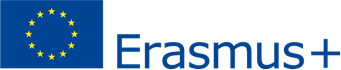 ERASMUS+ PROGRAMME – Staff Mobility for Training  ACADEMIC YEAR:  ________ / ________CERTIFICATE OF ATTENDANCETHIS IS TO CERTIFY THAT(person’s name)   ____________________________________________________________from UNIVERSITAT DE LLEIDA () has completed a Staff Mobility for Training within the framework of the ERASMUS+ Programme at the university/institution/company____________________________________________________________________________________________________________________________(city __________________________ and country _________________________________)in the Faculty/Department of  __________________________________________________ PHYSICAL PERIOD SPENT IN RECEIVING/HOST COUNTRY:  (minimum 2 training days, excluding weekends):                                  from  ___________________       to   ___________________       Total number of training days:  _______   days         Main language used:  ___________________       Type of training (choose one option):    Workshop -  Job shadowing -  Training _________________________________________________         ____________________________________Signature                                                                          Date  (same day as last day of stay, or later)                                                                                                      _________________________________________________         ____________________________________Name                                                                                StampPlease send a copy by email to ri@udl.catThank you very much for your cooperation